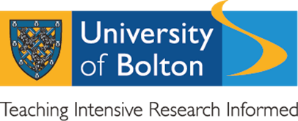 FORM R1 Retrospective Practice (Mandatory Submission 5) Application to register for a Research Degree (R1RP) Refer to the published Guidance notes when completing this form.Section 1: Applicant2.	Programme of Research3.	Related Studies 3.1	Details of any programme of related studies to be undertaken (see Regulations 3.1(ii) and (iii)) including any mandatory work-placement or practicum and the PGR Student Skills Development Programme.5.	Statement by the ApplicantI wish to apply for registration on the basis of the proposal given in this application.I confirm that the information given above is correct.	If the practice forming the basis of this proposal was based on research involving human participants, tissues, data or material, then that research did, where necessary, receive ethical clearance from the relevant authorities at the time.. 	I understand that I must prepare and defend my thesis in English.Signed:		Date:Applicant:  please email the complete from to your Director of Studies (DoS)The following sections are completed by the School/Centre Section 6 6.	Supervision (see Regulation 5) 	Any changes after this submission MUST be notified on form R4 to RGS6.1	Director of Studies (First supervisor) 	Name:								External/Internal	Qualifications: 	Current Post:	Place of work:Experience of supervision of registered research degree candidates:6.2	Second Supervisor(s) Name:							External/InternalQualifications: Current Post:Place of work:Experience of supervision of registered research degree candidates:Name: 							External/InternalQualifications: Current Post:Place of work:Experience of supervision of registered research degree candidates:6.3	Details of any other person(s) who will act in an advisory capacity (name, qualifications, post held and place of employment):7.	Recommendation by the SupervisorsWe support this application and believe that the candidate has the potential to complete successfully the programme of work proposed.We recommend that this applicant be registered as a candidate for the research degree indicated on the first page.Signed (DoS):         							Date:	Name (printed):Please now forward the complete document with all attachments to the Research Coordinator.8.	Confirmation of support by local organisational unitIt is the responsibility of the Research Coordinator to ensure that all registration proposals are considered by them and that any external approval is secured (where appropriate) before scrutiny on behalf of the Board of Studies for Research Degrees and submission to the Secretary of the Board. In particular, the Research Coordinator must satisfy themselves that:There are appropriate facilities in place and adequate funding to support the proposed research project for its duration;The proposed arrangements for supervision, research training etc. are commensurate with University Regulations and Procedures;The CVs for the supervisory team are attached where these are new supervisors (that is, supervisors who have not been approved previously by BoSRD);In their judgement, in the two years prior to the date of them signing this R1 form, at least one member of the supervisory team has authored or co-authored at least one published (or accepted for publication) research output, or has had meaningful involvement in at least one Knowledge Exchange Project, either of which is deemed or predicted to be graded 2*, where the definition of 2* is: “Quality that is recognised internationally in terms of originality, significance and rigour", and is based upon the Research Excellence Framework's (REF) 2021 grading of the quality of research outputs.The proposed programme of work is of an appropriate standard for the award for which it is submitted and is in accordance with local Research Plans;	Signed (School Research Coordinator):	Name (printed):	Date:	Research Coordinator:  please forward this form and any attachments to Research-Assessment@Bolton.ac.ukRefer to the published Guidance notes when completing this section* This includes confirmation by the Research Coordinator on the R1 form that in the two years prior to the date of them signing the R1 form, at least one member of the supervisory team has authored or co-authored a published (or accepted for publication) 2* research output or has had meaningful involvement in a Knowledge Exchange Project of 2* level.Signed (Reviewer):Name (printed):School:Date:Please now email this form to Research-Assessment@Bolton.ac.ukFamily Name:First name:First name:First name:Title:Student Number:Date of Submission:Enrolment Date:School/Centre:School/Centre:School/Centre:School/Centre:School/Centre:Mode Of Study:Full time / Part time      Full time / Part time      delete one as appropriatedelete one as appropriatedelete one as appropriatedelete one as appropriatedelete one as appropriatePresent post and place of work:Academic Qualifications:Qualifications gained (include place(s) of higher education, courses completed, main subjects, classification of award, date and name of awarding body)Qualifications gained (include place(s) of higher education, courses completed, main subjects, classification of award, date and name of awarding body)Qualifications gained (include place(s) of higher education, courses completed, main subjects, classification of award, date and name of awarding body)Qualifications gained (include place(s) of higher education, courses completed, main subjects, classification of award, date and name of awarding body)Qualifications gained (include place(s) of higher education, courses completed, main subjects, classification of award, date and name of awarding body)Qualifications gained (include place(s) of higher education, courses completed, main subjects, classification of award, date and name of awarding body)Qualifications gained (include place(s) of higher education, courses completed, main subjects, classification of award, date and name of awarding body)Training and experience:Include details of activities (with dates) relevant to this application, and of any research or other relevant papers, books, etc. which have been publishedInclude details of activities (with dates) relevant to this application, and of any research or other relevant papers, books, etc. which have been publishedInclude details of activities (with dates) relevant to this application, and of any research or other relevant papers, books, etc. which have been publishedInclude details of activities (with dates) relevant to this application, and of any research or other relevant papers, books, etc. which have been publishedInclude details of activities (with dates) relevant to this application, and of any research or other relevant papers, books, etc. which have been publishedInclude details of activities (with dates) relevant to this application, and of any research or other relevant papers, books, etc. which have been publishedInclude details of activities (with dates) relevant to this application, and of any research or other relevant papers, books, etc. which have been publishedProfessional Qualifications:Specify the Source(s) of any External/University Funding for Student Bursary and/or Fees:Name the Research Council, Industrial or other SponsorName the Research Council, Industrial or other SponsorName the Research Council, Industrial or other SponsorName the Research Council, Industrial or other SponsorName the Research Council, Industrial or other SponsorName the Research Council, Industrial or other SponsorName the Research Council, Industrial or other SponsorCompletion period (months) see PGR Regulations para.4.1Completion period (months) see PGR Regulations para.4.1Research DegreeDoctor of Philosophy (PhD) Practice (Retrospective)Doctor of Philosophy (PhD) Practice (Retrospective)Doctor of Philosophy (PhD) Practice (Retrospective)Doctor of Philosophy (PhD) Practice (Retrospective)Doctor of Philosophy (PhD) Practice (Retrospective)Title of the proposed project:(to appear on the certificate unless later modified via an R9)Title of the proposed project:(to appear on the certificate unless later modified via an R9)Applicant’s work already completed in practice that forms the basis of this submission:Applicant’s work already completed in practice that forms the basis of this submission:Aim(s) and objectives of the research as encompassed by the practice:(a bullet point list is preferred)Aim(s) and objectives of the research as encompassed by the practice:(a bullet point list is preferred)Give an account of the development of the research in your practice.  Include its relationship to previous work, with references, and its intended outcomes:(It MUST not be longer than 1500 words excluding references. The word count MUST be indicated.)Give an account of the development of the research in your practice.  Include its relationship to previous work, with references, and its intended outcomes:(It MUST not be longer than 1500 words excluding references. The word count MUST be indicated.)State clearly and succinctly the original contribution to knowledge to be made by this research (refer to PGR Regulations para. 1.4)State clearly and succinctly the original contribution to knowledge to be made by this research (refer to PGR Regulations para. 1.4)Resourcesdetails of facilities and resources e.g. hardware, software, methods and tools available, including location if not at University of BoltonResourcesdetails of facilities and resources e.g. hardware, software, methods and tools available, including location if not at University of BoltonName of Collaborating Establishment(if applicable)Relationship between work to be undertaken in the collaborating establishment and that to be undertaken at the University or elsewhere (refer to PGR Regulations para. 1.5)Name of Collaborating Establishment(if applicable)Relationship between work to be undertaken in the collaborating establishment and that to be undertaken at the University or elsewhere (refer to PGR Regulations para. 1.5)Masters by Research MPhilDoctorates	PhDCurrently supervisingUK candidatesPreviously supervised to successful completionUK candidatesMasters by Research MPhilDoctoratesPhDCurrently supervisingUK candidatesPreviously supervised to successful completionUK candidatesMasters by ResearchMPhilDoctoratesPhDCurrently supervisingUK candidatesPreviously supervised to successful completionUK candidatesCriterion(from the Guidance Notes for R1 Applications)Yes/NoSpecific Feedback(MUST be completed if ‘No’ is indicated)1.Is the title accurate?2.Are the aims of the proposed work clear?3.Does the literature review indicate familiarity with current literature?4.Are the research methods and proposed work appropriate and clearly described?5.Is the plan of work clear and does it reflect the aims?6.Is the research practically feasible within the proposed timescale?7.(For PhD) Is there a clear indication of the anticipated original contribution to knowledge?8.Is the expertise and experience of supervisors appropriate? *General Feedback (to aid the student and supervisors):General Feedback (to aid the student and supervisors):General Feedback (to aid the student and supervisors):General Feedback (to aid the student and supervisors):